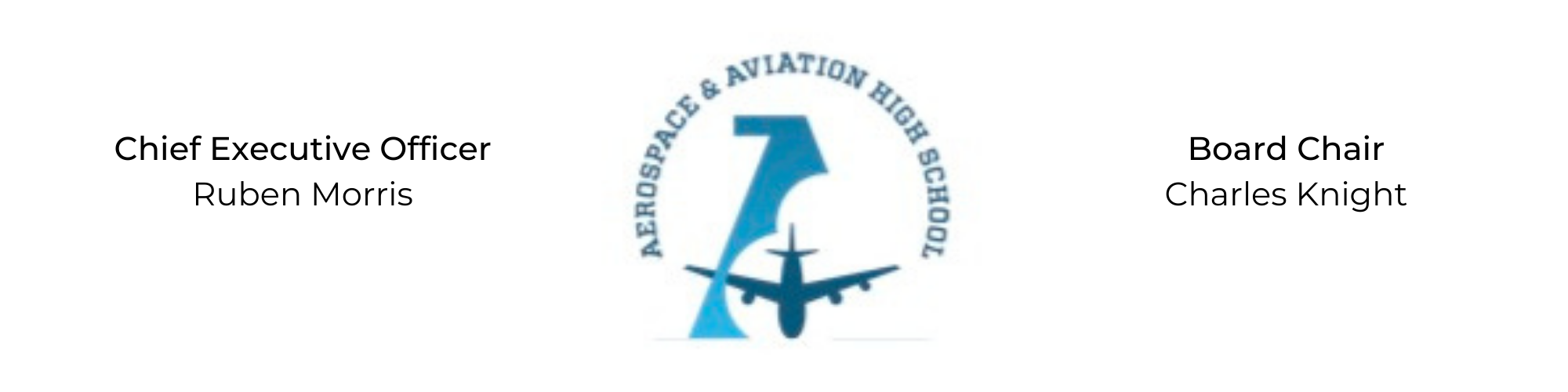 REGULAR MEETING OF THE BOARD OF DIRECTORSTuesday, January 31, 2022 3:30 PM MinutesCall to Order - Chair Knight	Charles Knight called the meeting to order at 3:35 PM.Roll Call & Establishment of QuorumLeadership and Board Members attending virtually:  Charles Knight, Ruben Morris, Merrick Sims, Jeff Smith, R.J. Smith, Tiffany Storey, and Tierra WrightAbsent:	Auri Brown, Courtney French, Tramayne Russell, and Jeff WalkerAdoption of the AgendaMerrick Sims motioned to approve the January 31st agenda.  R.J. Smith seconded and the motion carried. Adoption of the Minutes - November 30, 2021Tiffany Storey motioned to approve the November 30th minutes.  Merrick Sims seconded and the motion carried. Financial ReportChief Executive Officer’s ReportConsent CalendarNoneResolutions for Consideration and Approval  NoneOld BusinessNo old business.New BusinessNext month’s meeting TBD.AdjournmentCharles Knight motioned to adjourn, seconded by Tiffany Storey.  The motion was carried and the meeting adjourned at 3:50 PM. Respectfully submitted, Jillian L. FittsApproved by:						Approved by:________________________________			_________________________________Board Chairman						Board Secretary